План мероприятий  Всероссийской акции «Ночь музеев» - 2019в КГБУ ВММЗ В.М.Шукшина Директор музея                                                                         Л.А.Чуднова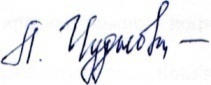 Денисова Елена Олеговна (3854) 761 – 1-358 923 753 23 31УПРАВЛЕНИЕ АЛТАЙСКОГО КРАЯПО КУЛЬТУРЕ 
И АРХИВНОМУ ДЕЛУКРАЕВОЕ ГОСУДАРСТВЕННОЕ БЮДЖЕТНОЕ УЧРЕЖДЕНИЕ «ВСЕРОССИЙСКИЙ МЕМОРИАЛЬНЫЙ
МУЗЕЙ-ЗАПОВЕДНИК В.М. ШУКШИНАул. Советская, д. 86, с. Сростки, Бийский район, Алтайский край, 659375тел./факс: (3854) 76-12-85,е-mail: shmuseum@gmail.comУПРАВЛЕНИЕ АЛТАЙСКОГО КРАЯПО КУЛЬТУРЕ 
И АРХИВНОМУ ДЕЛУКРАЕВОЕ ГОСУДАРСТВЕННОЕ БЮДЖЕТНОЕ УЧРЕЖДЕНИЕ «ВСЕРОССИЙСКИЙ МЕМОРИАЛЬНЫЙ
МУЗЕЙ-ЗАПОВЕДНИК В.М. ШУКШИНАул. Советская, д. 86, с. Сростки, Бийский район, Алтайский край, 659375тел./факс: (3854) 76-12-85,е-mail: shmuseum@gmail.comУПРАВЛЕНИЕ АЛТАЙСКОГО КРАЯПО КУЛЬТУРЕ 
И АРХИВНОМУ ДЕЛУКРАЕВОЕ ГОСУДАРСТВЕННОЕ БЮДЖЕТНОЕ УЧРЕЖДЕНИЕ «ВСЕРОССИЙСКИЙ МЕМОРИАЛЬНЫЙ
МУЗЕЙ-ЗАПОВЕДНИК В.М. ШУКШИНАул. Советская, д. 86, с. Сростки, Бийский район, Алтайский край, 659375тел./факс: (3854) 76-12-85,е-mail: shmuseum@gmail.comУПРАВЛЕНИЕ АЛТАЙСКОГО КРАЯПО КУЛЬТУРЕ 
И АРХИВНОМУ ДЕЛУКРАЕВОЕ ГОСУДАРСТВЕННОЕ БЮДЖЕТНОЕ УЧРЕЖДЕНИЕ «ВСЕРОССИЙСКИЙ МЕМОРИАЛЬНЫЙ
МУЗЕЙ-ЗАПОВЕДНИК В.М. ШУКШИНАул. Советская, д. 86, с. Сростки, Бийский район, Алтайский край, 659375тел./факс: (3854) 76-12-85,е-mail: shmuseum@gmail.comНачальнику управления по культуре и архивному делуЕ.Е. Безруковой15.04.2017 г  15.04.2017 г  №Начальнику управления по культуре и архивному делуЕ.Е. БезруковойНа №Начальнику управления по культуре и архивному делуЕ.Е. БезруковойНачальнику управления по культуре и архивному делуЕ.Е. БезруковойЧислоВремяНазвание мероприятияМесто проведения18.05.201818.00 – 21.00«В.М.Шукшин. Жизнь и творчество. 1929-1974 гг.» экскурсия по литературной  экспозиции«Школа, в которой учился и работал В.М. Шукшин»Ул. Советская.8618.05.201818.00 – 21.00 «Далёкие зимние вечера»экскурсия по мемориальной экспозиции Дома, в котором провел детские годы В.М. ШукшинСело Сростки, ул. Братьев Ореховых  7618.05.201818.00 – 21.00«Дорогая моя, бесценная»экскурсия по мемориальной экспозиции усадьбы, купленной В.М. Шукшиным материСело Сростки пер. Кривой 3418.05.201818.00«Шукшин на театральной сцене» открытие выставки, посвященной Году Театра в России.Бийский район, с. Сростки, ул. Советская 86 КГБУ «Всероссийский мемориальный музей-заповедник В.М. Шукшина»18.05.201818.30«Позови меня в даль светлую. Песни Н.А. Ядыкиной о В.М. Шукшине» - программа, посвященная 90-летию со дня рождения В.М. Шукшина.Бийский район, с. Сростки, ул. Советская 86 КГБУ «Всероссийский мемориальный музей-заповедник В.М. Шукшина»18.05.201819.30«Из семейного архива» - программа, посвященная 70-летию ветерана педагогического труда, лауреата премии им.С.П. Титова, М.И. Бородина. Бийский район, с. Сростки, ул. Советская 86 КГБУ «Всероссийский мемориальный музей-заповедник В.М. Шукшина»18.05.201820.30«Элементы. Кто в таблице всех главнее» - интерактивная программа в мемориальном классеБийский район, с. Сростки, ул. Советская 86 КГБУ «Всероссийский мемориальный музей-заповедник В.М. Шукшина»